« Bien lire à l’école CE2 »Livret réponses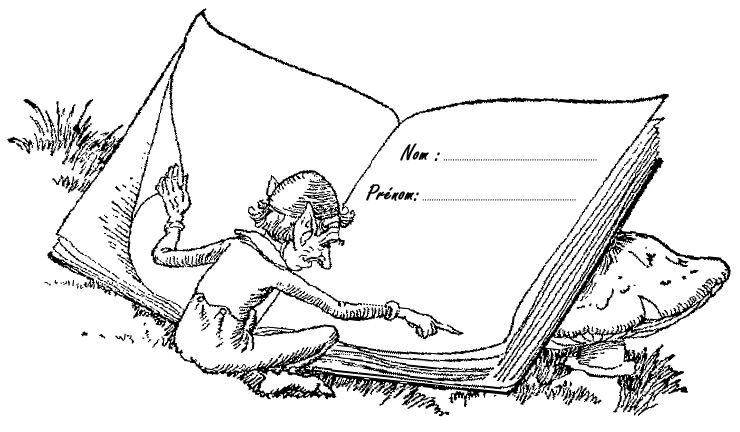 1. Un œil de lynx1. Qu’est-ce que c’est - p8Juste : ............ / 202. Qu’est-ce que c’est - p8Juste : ............ / 203. Qu’est-ce que c’est - p9Juste : ............ / 204. Qu’est-ce que c’est - p9Juste : ............ / 205. Qu’est-ce que c’est - p10Juste : ............ / 206. Qu’est-ce que c’est - p10Juste : ............ / 207. Qu’est-ce que c’est - p11Juste : ............ / 208. Qu’est-ce que c’est - p11Juste : ............ / 209. Qu’est-ce que c’est - p12Juste : ............ / 2010. Qu’est-ce que c’est - p12Juste : ............ / 2011. Qu’est-ce que c’est - p13Juste : ............ / 2012. Qu’est-ce que c’est - p13Juste : ............ / 201. Phrases à illustrer - p14Juste : ............ / 92. Phrases à illustrer - p15Juste : ............ / 103. Phrases à illustrer - p16Juste : ............ / 104. Phrases à illustrer - p17Juste : ............ / 51. Clic-clac - p18Juste : ............ / 122. Clic-clac - p19Juste : ............ / 143. Clic-clac - p20Juste : ............ / 144. Clic-clac - p21Juste : ............ / 145. Clic-clac - p22Juste : ............ / 146. Clic-clac - p23Juste : ............ / 147. Clic-clac - p24Juste : ............ / 128. Clic-clac - p25Juste : ............ / 121. Trouve les erreurs p 26Juste : ............ / 102. Trouve les erreurs p 27Juste : ............ / 103. Trouve les erreurs p 268Juste : ............ / 103. Un esprit agile1. Termine la phrase - p42Juste : ............ / 92. Termine la phrase - p43Juste : ............ / 103. Termine la phrase - p44Juste : ............ / 101. Chasse le pirate - p 45Juste : ............ / 92. Chasse le pirate - p 46Juste : ............ / 103. Chasse le pirate - p 47Juste : ............ / 104. Chasse le pirate - p 48Juste : ............ / 105. Devine, organise… !1. Les mots en désordre - p 66Juste : ............ / 102. Les mots en désordre - p 66/67Juste : ............ / 103. Les mots en désordre - p 67Juste : ............ / 104. Les mots en désordre - p 67/68Juste : ............ / 105. Les mots en désordre - p 68/69Juste : ............ / 101. Le texte puzzle - p 69Juste : ............ / 52. Le texte puzzle - p 70Juste : ............ / 53. Le texte puzzle - p 71Juste : ............ / 54. Le texte puzzle - p 72Juste : ............ / 55. Le texte puzzle - p 73Juste : ............ / 51. Devine les mots - p 74Juste : ............ / 102. Devine les mots - p 74/75Juste : ............ / 103. Devine les mots - p 75/76Juste : ............ / 104. Devine les mots - p 76/77Juste : ............ / 105. Devine les mots - p 77/78Juste : ............ / 106. Devine les mots - p 78/79Juste : ............ / 107. Devine les mots - p 80/81Juste : ............ / 106. Entraine-toi, évalue-toi1. A vos marques, prêt ? Partez ! - p 82/83/84Juste : ............ / 102. A vos marques, prêt ? Partez ! - p 84/85/86Juste : ............ / 103. A vos marques, prêt ? Partez ! - p 86/87/88Juste : ............ / 104. A vos marques, prêt ? Partez ! - p 88/89/90Juste : ............ / 105. A vos marques, prêt ? Partez ! - p 91/92/93Juste : ............ / 106. A vos marques, prêt ? Partez ! - p 93/94Juste : ............ / 107. A vos marques, prêt ? Partez ! - p 94/95/96Juste : ............ / 108. A vos marques, prêt ? Partez ! - p 97/98/99Juste : ............ / 109. A vos marques, prêt ? Partez ! - p 99/100/101Juste : ............ / 1010. A vos marques, prêt ? Partez ! - p 102/103/104Juste : ............ / 107. La lecture de recherche1. A l’affut - p 106Juste : ............ / 112. A l’affut - p 106Juste : ............ / 103. A l’affut - p 106/107Juste : ............ / 104. A l’affut - p 107Juste : ............ / 105. A l’affut - p 107/108Bruits provoqués par M. Crie-toujours :………………………………………………………………………………………………………………………………………………………………………………………………………………………………………………………………………………………………………………………………………………………………………………………………………………………………………………………………………………………………………………………………………………………………………………………………………………………………………………………………………………………………………………………………………………………………………………………………………………………………………………………………………………………………………………………………………………………………………………………………………………………………………………………………………………………………Juste : ............ / 106. A l’affut p 108/109Juste : ............ / 107. A l’affut - p 109/110Juste : ............ / 108. A l’affut p 110/1111. Objets dans la voiture :………………………………………………………………………………………………………………………………………………………………………………………………………………………………………………………………………………………………………………………………………………………………………………………………………………………………………………………………………………………………………………………………………………………………………………………………………………………………………………………………………………………………………………………………………………………………………………………………………………………………………………………………………………………………………………………………………………………………………………………………………………………………………………………………………………………………………………………………………………………………………………………………………………………………………………………………………………………………………………………………………………………………………………………………………………………………………………………………2. Personnages : ………………………………………………………………………………………………………………………………………………………………………………………………………………………………………………………………………………………………………………………………………………………...3. Lieu : ……………………………………………………………………………………………………………………………………………………………………………Juste : ............ / 101. Prépare le matériel - p 111/112Juste : ............ / 102. Prépare le matériel - p 112………………………………………………………………………………………………………………………………………………………………………………………………………………………………………………………………………………………………………………………………………………………………………………………………………………………………………………………………………………………………………………………………………………………………………………………………………………………………………………………………………………………………………………………………………………………………………………………………………………………………………………………………………………………………………………Juste : ............ / 103. Prépare le matériel - p 112………………………………………………………………………………………………………………………………………………………………………………………………………………………………………………………………………………………………………………………………………………………………………………………………………………………………………………………………………………………………………………………………………………………………………………………………………………………………………………………………………………………………………………………………………………………………………………………………………………………………………………………………………………………………………………………………………………………………………………………………………………………………………………………………………………………………Juste : ............ / 104. Prépare le matériel - p 113Six coffret pour petits objets :………………………………………………………………………………………………………………………………………………………………………………………………………………………………………………………………………………………………………………………………………………………………………………………………………………………………………………………………………………………………………………………………………………………………………………………………………………………………………La petite pièce qui monte, qui monte :………………………………………………………………………………………………………………………………………………………………………………………………………………………………………………………………………………………………………………………………………………………………………………………………………………………………………………………………………………………………………………………………………………………………………………………………………………………………………Juste : ............ / 101. Questions réponses - p 114Juste : ............ / 102. Questions réponses - p 114/115Juste : ............ / 103. Questions réponses - p 115/116Juste : ............ / 104. Questions réponses - p 117/118Juste : ............ / 108. Consulte des documents1. De A  Z - p 121Question 1 :…………….…………….…………….…………….…………….…………….…………….…………….Question 2 :……………. et …………….……………. et …………….……………. et …………….……………. et …………….……………. et …………….……………. et …………….Juste : ............ / 142. De A à Z - p 121…………………………………………………………………………………………………………………………………………………………………………………………...Juste : ............ / 203. De A à Z - p 121Juste : ............ / 204. De A à Z - p 121Juste : ............ / 205. De A à Z - p 122…………………………………………………………………………………………………………………………………………………………………………………………...…………………………………………………………………………………………………………………………………………………………………………………………...…………………………………………………………………………………………………………………………………………………………………………………………...Juste : ............ / 206. De A à Z - p 122…………………………………………………………………………………………………………………………………………………………………………………………...…………………………………………………………………………………………………………………………………………………………………………………………...…………………………………………………………………………………………………………………………………………………………………………………………...Juste : ............ / 208. De A à Z - p 122/123…………………………………………………………………………………………………………………………………………………………………………………………...Juste : ............ / 209. De A à Z - p 123…………………………………………………………………………………………………………………………………………………………………………………………...…………………………………………………………………………………………………………………………………………………………………………………………...Juste : ............ / 201. Consulte le dictionnaire - p 123…………………………………………… et …………………………………………………………………………………… et …………………………………………………………………………………… et …………………………………………………………………………………… et …………………………………………………………………………………… et …………………………………………………………………………………… et …………………………………………………………………………………… et …………………………………………………………………………………… et …………………………………………………………………………………… et …………………………………………………………………………………… et ………………………………………Juste : ............ / 202. Consulte un dictionnaire - p 124Ecris : oui ou nonbureau : ……………………………banque : ……………………………banane :  ……………………………ballade : ……………………………battre : ……………………………bâtir : ……………………………baisser : ……………………………banlieue : ……………………………barre : ……………………………bague : ……………………………Juste : ............ / 201. Consulte un annuaire - p 124Juste : ............ / 102. Consulte un annuaire - p 126Juste : ............ / 101. Consulte un catalogue de livres - p 126Juste : ............ / 102. Consulte un catalogue de livres - p 126Juste : ............ / 10a - 3b -c -d -e -f -g -h -i -j -k -l -m -n -o -p -q -r -s -t -u -v -w -x -a -b -c -d -e -f -g -h -i -j -k -l -m -n -o -p -q -r -s -t -u -v -w -a -b -c -d -e -f -g -h -i -j -k -l -m -n -o -p -q -r -s -t -u -v -w -a - b -c -d -e -f -g -h -i -j -k -l -m -n -o -p -q -r -s -t -u -v -w -a - b -c -d -e -f -g -h -i -j -k -l -m -n -o -p -q -r -s -t -u -v -w -a - b -c -d -e -f -g -h -i -j -k -l -m -n -o -p -q -r -s -t -u -v -w -a - b -c -d -e -f -g -h -i -j -k -l -m -n -o -p -q -r -s -t -u -v -w -a - b -c -d -e -f -g -h -i -j -k -l -m -n -o -p -q -r -s -t -u -v -w -a - b -c -d -e -f -g -h -i -j -k -l -m -n -o -p -q -r -s -t -u -v -w -a - b -c -d -e -f -g -h -i -j -k -l -m -n -o -p -q -r -s -t -u -v -w -a - b -c -d -e -f -g -h -i -j -k -l -m -n -o -p -q -r -s -t -u -v -w -x -a - b -c -d -e -f -g -h -i -j -k -l -m -n -o -p -q -r -s -t -u -v -w -x -a - 12b -c -d -e -f -g -h -i -j -a - b -c -d -e -f -g -h -i -j -a - b -c -d -e -f -g -h -i -j -a - b -c -d -e -motcartemaisonpoulearmoirevisagecampagnenombrede foismot du dessinmotcagepoissonsourirefacilegoûteralouettebonjournombrede foismot du dessinmotcerisemensongeparlercourirchaleurligneboirenombrede foismot du dessinmotvaguenuitcheminéequaranteconcoursrepasprécieuxnombrede foismot du dessinmotproblèmejoiemouvementplacemachinesilencedevoirnombrede foismot du dessinmotsouventéchellesableobserverconstruirefoinnordnombrede foismot du dessinmotcouleurdéciderentendreprogrammerépondrearrivernombrede foismot du dessinmotgaragebruyantealimentadditionaimablesignalnombrede foismot du dessinmots faux (un ou plusieurs)12345mots faux (un ou plusieurs)12345mots faux (un ou plusieurs)12345mots faux (un ou plusieurs)12345mots faux (un ou plusieurs)12345mots faux (un ou plusieurs)123451. B2.3.4.5.6.7.8.9.10.1. 2.3.4.5.6.7.8.9.10.1. 2.3.4.5.6.7.8.9.10.12345mot pirateprintempspoint communmois de l’année678910mot piratepoint commun12345mot piratepoint commun678910mot piratepoint commun12345mot piratepoint commun678910mot piratepoint commun12345mot piratepoint commun678910mot piratepoint commun1234567891012345678910123456789101234567891012345678910passage Aplace : …………passage Bplace : …………passage Cplace : 4passage Dplace : …………passage Eplace : …………passage Fplace : 1passage Gplace : …………passage Aplace : 3passage Bplace : …………passage Cplace : …………passage Dplace : …………passage Eplace : 1passage Fplace : …………passage Gplace : …………passage Hplace : 5passage Aplace : …………passage Bplace : 1passage Cplace : …………passage Dplace : …………passage Eplace : 6passage Fplace : …………passage Gplace : …………passage Hplace : 4passage Aplace : …………passage Bplace : 7passage Cplace : …………passage Dplace : …………passage Eplace : 4passage Fplace : …………passage Gplace : 2passage Hplace : …………passage Aplace : …………passage Bplace : …………passage Cplace : …………passage Dplace : …………passage Eplace : …………passage Fplace : …………passage Gplace : …………passage Hplace : …………passage Iplace : …………passage Jplace : …………mot 1mot 2mot 3mot 4mot 5mot 6mot 7mot 8mot 9mot 10mot 1mot 2mot 3mot 4mot 5mot 6mot 7mot 8mot 9mot 10mot 1mot 2mot 3mot 4mot 5mot 6mot 7mot 8mot 9mot 10mot 1mot 2mot 3mot 4mot 5mot 6mot 7mot 8mot 9mot 10mot 1mot 2mot 3mot 4mot 5mot 6mot 7mot 8mot 9mot 10mot 1mot 2mot 3mot 4mot 5mot 6mot 7mot 8mot 9mot 10mot 1mot 2mot 3mot 4mot 5mot 6mot 7mot 8mot 9mot 101. 2.3.4.5.6.7.8.9.10.1. 2.3.4.5.6.7.8.9.10.1. 2.3.4.5.6.7.8.9.10.1. 2.3.4.5.6.7.8.9.10.1. 2.3.4.5.6.7.8.9.10.1. 2.3.4.5.6.7.8.9.10.1. 2.3.4.5.6.7.8.9.10.1. 2.3.4.5.6.7.8.9.10.1. 2.3.4.5.6.7.8.9.10.1. 2.3.4.5.6.7.8.9.10.1fantôme 1lundi 2tranquillement 2spectatrice 3boisson ou aliment 3animal 1grenouille 1bocal 1confiture 2qui dit ? 3qui dit ? 4Quelles personnes ?1gâteau 1somnifère 1lion 1jugement 2345Ce qui se mangeCe qui ne se mangent pas………………………………………………………………………………………….………………………………………………………………………………………….………………………………………………………………………………………….………………………………………………………………………………………….………………………………………………………………………………………….………………………………………………………………………………………….………………………………………………………………………………………….………………………………………………………………………………………….………………………………………………………………………………………….………………………………………………………………………………………….………………………………………………………………………………………….………………………………………………………………………………………….1.………………………………………………………………………………		………………………………………………………………………………2.………………………………………………………………………………		………………………………………………………………………………………………………………………………………………………………		………………………………………………………………………………3.………………………………………………………………………………………………………………………………………………………………………………4.………………………………………………………………………………		………………………………………………………………………………………………………………………………………………………………		………………………………………………………………………………………………………………………………………………………………5.………………………………………………………………………………………………………………………………………………………………………………6.………………………………………………………………………………………………………………………………………………………………………………1.………………………………………………………………………………		………………………………………………………………………………………………………………………………………………………………		………………………………………………………………………………………………………………………………………………………………		………………………………………………………………………………………………………………………………………………………………		………………………………………………………………………………………………………………………………………………………………		………………………………………………………………………………2.………………………………………………………………………………………………………………………………………………………………………………3.………………………………………………………………………………………………………………………………………………………………………………4.………………………………………………………………………………………………………………………………………………………………………………5.………………………………………………………………………………………………………………………………………………………………………………………………………………………………………………………………………………………………………………………………………………………………6.………………………………………………………………………………………………………………………………………………………………………………1.2.1.2.3.4.5.6.7.8.9.10.1.2.3.4.5.6.7.8.9.10.1.2.3.4.5.6.7.8.9.10.1.2.3.4.5.6.7.8.9.10.1.2.3.4.1.2.1.2.3.4.5.6.7.8.9.10.1.2.3.4.5.6.7.8.9.10.1.2.3.4.1.2.3.4.